ΠΑΝΕΠΙΣΤΗΜΙΟ ΔΥΤΙΚΗΣ ΑΤΤΙΚΗΣΣΧΟΛΗ ΜΗΧΑΝΙΚΩΝΤμήμα Ηλεκτρολόγων & Ηλεκτρονικών Μηχανικών Τμήμα Μηχανικών Βιομηχανικής Σχεδίασης & ΠαραγωγήςΠΑΝΕΠΙΣΤΗΜΙΟ ΔΥΤΙΚΗΣ ΑΤΤΙΚΗΣΣΧΟΛΗ ΜΗΧΑΝΙΚΩΝΤμήμα Ηλεκτρολόγων & Ηλεκτρονικών Μηχανικών Τμήμα Μηχανικών Βιομηχανικής Σχεδίασης & Παραγωγής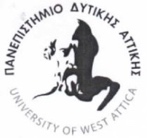 UNIVERSITY OF WEST ATTICAFACULTY OF ENGINEERINGDepartment of Electrical & Electronics EngineeringDepartment of Industrial Design & Production EngineeringUNIVERSITY OF WEST ATTICAFACULTY OF ENGINEERINGDepartment of Electrical & Electronics EngineeringDepartment of Industrial Design & Production Engineeringhttp://eee.uniwa.gr, http://idpe.uniwa.grhttp://eee.uniwa.gr, http://idpe.uniwa.grhttp://eee.uniwa.gr, http://idpe.uniwa.grhttp://eee.uniwa.gr, http://idpe.uniwa.grΘηβών 250, Αθήνα-Αιγάλεω 12241Θηβών 250, Αθήνα-Αιγάλεω 12241250, Thivon Str., Athens, GR-12241, Greece250, Thivon Str., Athens, GR-12241, GreeceΤηλ. +30 210 538-1614, Fax. +30 210 538-1226Τηλ. +30 210 538-1614, Fax. +30 210 538-1226Tel:+30 210 538-1614, Fax:+30 210 538-1226Tel:+30 210 538-1614, Fax:+30 210 538-1226Διατμηματικό Πρόγραμμα Μεταπτυχιακών ΣπουδώνΔιατμηματικό Πρόγραμμα Μεταπτυχιακών ΣπουδώνMaster of Science inMaster of Science inΤεχνητή Νοημοσύνη και Βαθιά Μάθησηhttps://aidl.uniwa.gr/Τεχνητή Νοημοσύνη και Βαθιά Μάθησηhttps://aidl.uniwa.gr/Artificial Intelligence and Deep Learninghttps://aidl.uniwa.gr/Artificial Intelligence and Deep Learninghttps://aidl.uniwa.gr/Αρ. Πρωτοκόλλου:Ημ/νία:ΕΠΩΝΥΜΟ:Όνομα:Α.Μ.:Τηλ. Επικοινωνίας:Email Επικοινωνίας:ΘΕΜΑ:ΑΙΤΗΜΑ ΠΑΡΑΤΑΣΗΣ ΚΑΤΑΘΕΣΗΣ/ ΕΞΕΤΑΣΗΣ ΜΕΤΑΠΤΥΧΙΑΚΗΣ ΔΙΠΛΩΜΑΤΙΚΗΣ ΕΡΓΑΣΙΑΣΑΙΤΗΜΑ ΠΑΡΑΤΑΣΗΣ ΚΑΤΑΘΕΣΗΣ/ ΕΞΕΤΑΣΗΣ ΜΕΤΑΠΤΥΧΙΑΚΗΣ ΔΙΠΛΩΜΑΤΙΚΗΣ ΕΡΓΑΣΙΑΣΑΙΤΗΜΑ ΠΑΡΑΤΑΣΗΣ ΚΑΤΑΘΕΣΗΣ/ ΕΞΕΤΑΣΗΣ ΜΕΤΑΠΤΥΧΙΑΚΗΣ ΔΙΠΛΩΜΑΤΙΚΗΣ ΕΡΓΑΣΙΑΣΑΙΤΗΜΑ ΠΑΡΑΤΑΣΗΣ ΚΑΤΑΘΕΣΗΣ/ ΕΞΕΤΑΣΗΣ ΜΕΤΑΠΤΥΧΙΑΚΗΣ ΔΙΠΛΩΜΑΤΙΚΗΣ ΕΡΓΑΣΙΑΣΑΙΤΗΜΑ ΠΑΡΑΤΑΣΗΣ ΚΑΤΑΘΕΣΗΣ/ ΕΞΕΤΑΣΗΣ ΜΕΤΑΠΤΥΧΙΑΚΗΣ ΔΙΠΛΩΜΑΤΙΚΗΣ ΕΡΓΑΣΙΑΣΑΙΤΗΜΑ ΠΑΡΑΤΑΣΗΣ ΚΑΤΑΘΕΣΗΣ/ ΕΞΕΤΑΣΗΣ ΜΕΤΑΠΤΥΧΙΑΚΗΣ ΔΙΠΛΩΜΑΤΙΚΗΣ ΕΡΓΑΣΙΑΣΑΙΤΗΜΑ ΠΑΡΑΤΑΣΗΣ ΚΑΤΑΘΕΣΗΣ/ ΕΞΕΤΑΣΗΣ ΜΕΤΑΠΤΥΧΙΑΚΗΣ ΔΙΠΛΩΜΑΤΙΚΗΣ ΕΡΓΑΣΙΑΣΠαρακαλώ όπωςΠαρακαλώ όπωςΠαρακαλώ όπωςΠαρακαλώ όπωςΠαρακαλώ όπωςΠαρακαλώ όπωςΠαρακαλώ όπωςΠαρακαλώ όπωςΠαρακαλώ όπωςΣυμφωνώ να δοθεί παράταση της εκπόνησηςκαι εξέτασης της ΜΔΕ από τον/την αιτών/ούσα φοιτητής/ήτρια υπό την επίβλεψή μουΟ/Η διδάσκων/ουσαΟ/Η Αιτών/ούσα(Ονομ/μο – Υπογραφή)(Ονομ/μο – Υπογραφή)